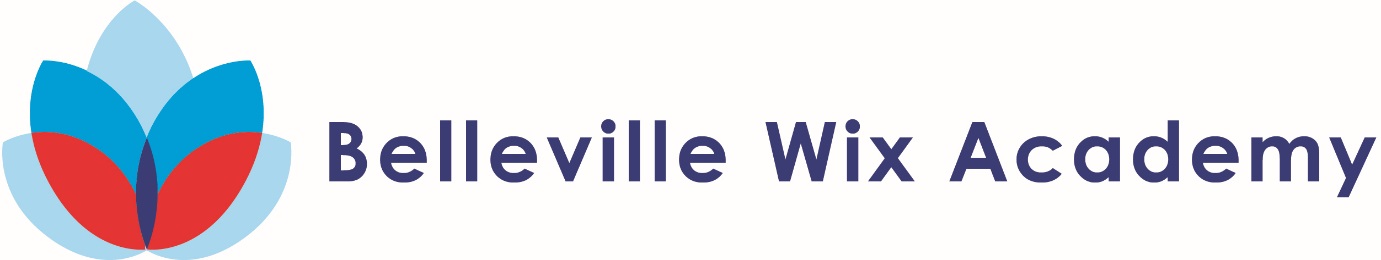 Reception Mother’s Day 2018-19Online Safety Week 2020 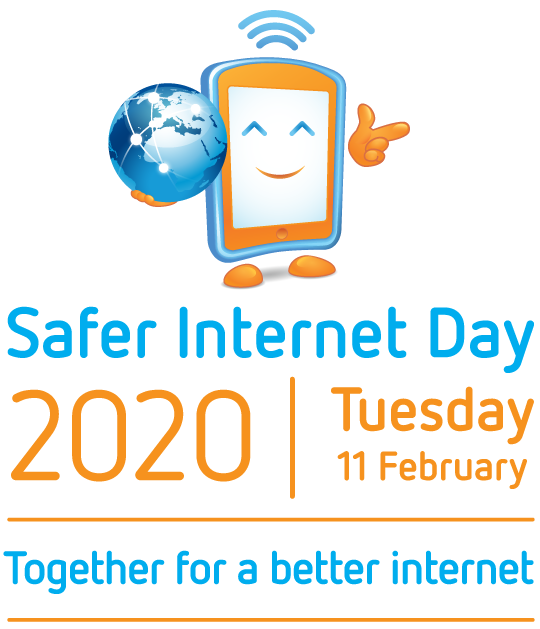 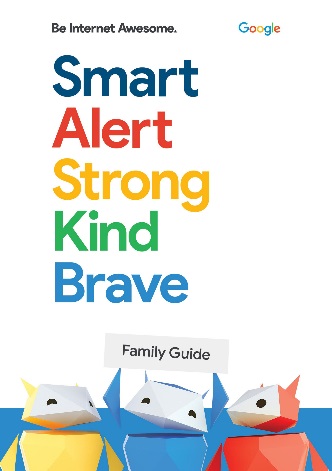 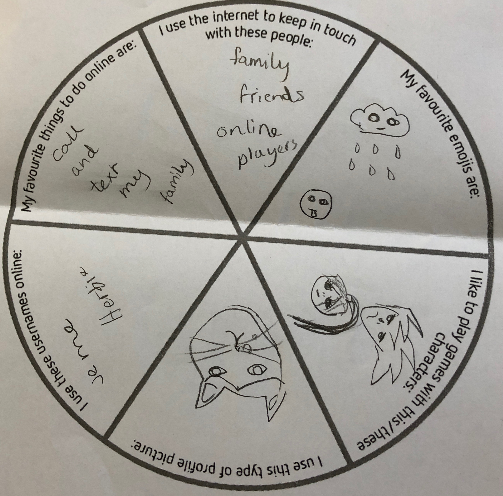 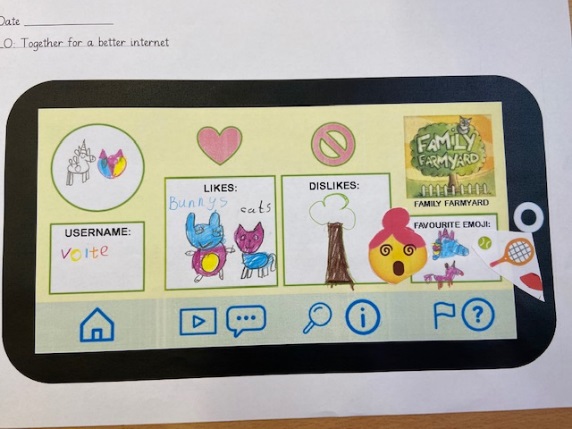 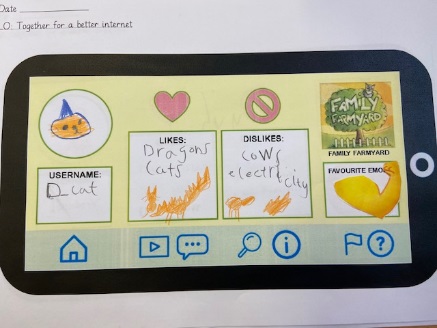 